Animations Hygiénavie AVRIL 2022Le titre : ATELIER CIRCUIT TRAINING 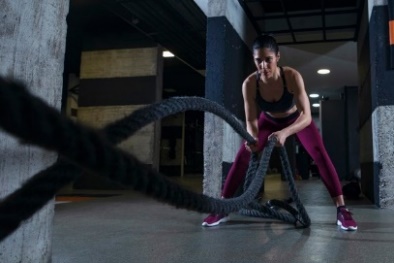 Le descriptif détaillé : Alternance de travail cardio-training et de renforcement musculaire avec grosses cordes, TRX et autres matériels.      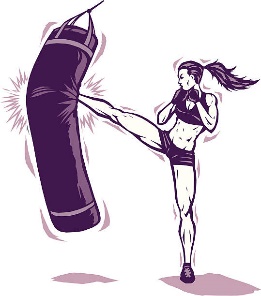 Le lieu de la manifestation : Hygiénavie 77 Rue Jean Forestier 12330 NAUVIALELa date : le Samedi 2 AVRIL et le Samedi 16 AVRIL 2022L'horaire : de 9H30 à 10H30Le contact : Hygiénavie 05.65.60.71.34 ou Franck Barthélémy éducateur sportif 06.18.62.08.30Les tarifs : contacter FranckLe titre : ATELIER ART THERAPIELa date : le Samedi 9 AVRIL 2022	Le descriptif : par le biais du collage, du dessin... les émotions s’expriment et se libèrentL’horaire : de 10h à 12h				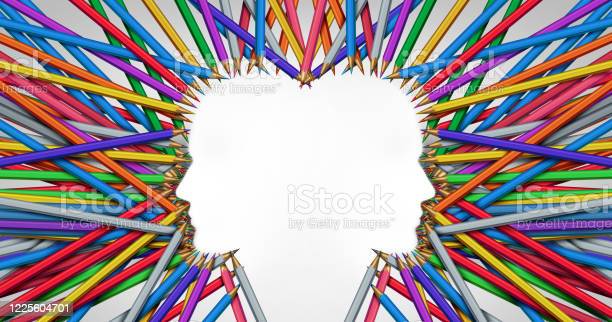 Le contact : Isabelle BOS   Art thérapeute 06.20.75.32.38Le lieu : Hygiénavie 12330 NAUVIALELes tarifs : contacter Isabelle 